The Miss Berks County Scholarship Organization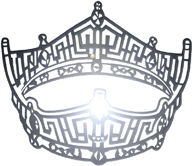 232 West Main StreetKutztown, Pennsylvania 195302018 Miss Berks County Scholarship Organization Critical Issue/Platform EssayThe “Critical Issue/Platform Essay” and the Fact Sheet” are the only materials given to the judges prior to the pageant. Because of this, it is important that the Critical Issue/Platform Essay be checked for correct spelling and that it be typewritten. Be sure to save a copy of the Critical Issue/Platform Essay for your future reference. This critical issue does not have to be your community service project, but may be, if you choose. The Berks County Scholarship Organization may wish to implement a local platform as well.ESSAY: Indicate the critical issue/platform you will address if chosen to be Miss Berks County, Miss Greater Reading or Miss Greater Reading’s Outstanding Teen 2018. FORMAT: Your essay should be typed (11 or 12 point font recommended) on one sheet of white paper.	Format as follows:	TITLE OF PLATFORM	SUBMITTED BY:  (Contestant’s Name)	ACTUAL ESSAY (In block form)